VSTUPNÍ ČÁSTNázev komplexní úlohy/projektuOSVČ Živnostník - tvorba pokladních dokladů a pokladní knihy živnostníkaKód úlohy99-u-3/AH90Využitelnost komplexní úlohyKategorie dosaženého vzděláníH (EQF úroveň 3)L0 (EQF úroveň 4)M (EQF úroveň 4)Skupiny oborů99 - PrůřezovéVazba na vzdělávací modul(y)OSVČ  Živnostník ŠkolaStřední škola živnostenská Sokolov, příspěvková organizace, Žákovská, SokolovKlíčové kompetenceKompetence k řešení problémů, Personální a sociální kompetence, Kompetence k pracovnímu uplatnění a podnikatelským aktivitámDatum vytvoření27. 01. 2020 15:39Délka/časová náročnost - Odborné vzdělávání12Délka/časová náročnost - Všeobecné vzděláváníPoznámka k délce úlohyRočník(y)1. ročník, 2. ročník, 3. ročník, 4. ročníkŘešení úlohyindividuálníCharakteristika/anotaceKomplexní úloha si klade za cíl pomocí tvorby ve Wordu nebo v Excelu, dílčích příkladů a samostatné práce naučit žáky, že stačí správně vyplnit a vytvořit doklady, tiskopisy a zapsat do pokladní knihy přijatou a vydanou hotovost z pokladny v podniku a následně vést deník příjmů a výdajů a evidenci majetku. Žák pracuje se získanými teoretickými znalostmi a praktickými dovednostmi z modulu „OSVČ Živnostník“.Komplexní úloha je rozdělena do dílčích částí, které jsou uvedeny ve formuláři komplexní úlohy. Zadání, teorie a předlohy k tvorbě dokladů jsou uvedeny v jednotlivých přílohách. JÁDRO ÚLOHYOčekávané výsledky učeníŽák:Používá odbornou terminologii různých druhů pokladních dokladů a  tiskopisů v praktických příkladechTvoří, eviduje i vyplňuje pokladní doklady, pokladní knihuVytvoří samostatný modelový příklad, na kterém uplatní teoretické poznatky a praktické dovednosti při tvorbě, vystavení a evidenci pokladních dokladů, pokladní knihy pro OSVČSpecifikace hlavních učebních činností žáků/aktivit projektu vč. doporučeného časového rozvrhuŽák:Používá odbornou terminologii různých druhů pokladních dokladů a  tiskopisů v praktických příkladech
	sleduje prezentaci na dané téma a reaguje na dotazy vyučujícíhosamostatně řeší zadaný - Pracovní listTvoří, eviduje i vyplňuje pokladní doklady, pokladní knihu
	na praktických příkladech aplikuje získané teoretické poznatkyžák si systematicky rozdělí získané doklady z odborné praxe (PPD - pokladní příjmový doklad,VPD - výdajový pokladní doklad)žák si systematicky zapisuje do pokladní knihy a vypočítá zůstatek příjmů a výdajůVytvoří samostatný modelový příklad, na kterém uplatní teoretické poznatky a praktické dovednosti při tvorbě, vystavení a evidenci pokladních dokladů, pokladní knihy pro OSVČ
	definuje a určí předmět činnosti podnikání fiktivní firmydefinuje a určí nakoupený materiál nebo zboží,sestaví a vytvoří pokladní doklady a pokladní knihuvypočítá, jaký je zůstatek příjmů a výdajů v pokladní knize ve fiktivní firměDoporučený časový rozvrh činí 4 vyučovacích hodiny pro každou část. Je doporučena i domácí příprava v rozsahu minimálně 1 vyučovací hodina pro každou část.Metodická doporučeníKomplexní úloha může být využita v teoretické výuce i v odborném výcviku výše uvedených oborů a je rozdělena do 4 dílčích částí.1. dílčí částprezentace slouží k vysvětlení a procvičení terminologií na konkrétních příkladechučitel vede žáky formou diskuse k doplnění požadovaných úkolůžáci se aktivně zapojují a opakují si získané teoretické poznatkyžák konkrétní odpovědi obhájí před učitelem a třídouučitel zkontroluje správnost2. dílčí částpracovní list slouží opakování a postupnému zapamatování učivaučitel vede žáky k samostatné činnosti, zodpovídá případné dotazy žáků k dané problematiceučitel dohlíží na průběh činnosti a konzultuje se žáky jejich chybyučitel zkontroluje správnost tvorby dokladů a jejich vyplnění3. dílčí částsouvislý příklad slouží k aplikaci teoretických poznatků do praktického příkladuučitel seznámí žáky se souvislým příkladem, připomene postup při řešeníučitel společně se žáky do „pokladní knihy“ zapíše několik pokladních dokladůžáci následně pracují samostatněučitel dohlíží na průběh činnosti a konzultuje se žáky jejich chybyučitel zodpovídá případné dotazy k dané problematiceučitel zkontroluje správnost souvislého příkladuspolečně se žáky spolupracuje na splnění úkoluučitel přizpůsobuje tempo a zodpovídá na případné dotazy4. dílčí částvyučující zadá samostatně každému žákovi nebo skupině žáků vytvoření samostatného modelového příkladuučitel vysvětlí požadavky a podmínky zadaného modelového příkladu – v čem bude fiktivní firma podnikat; počet a druh pokladních dokladů, definování a tvorby dokladů a tiskopisů, formu a způsob odevzdání.Způsob realizaceteoretická, průřezová, povinnáPomůckyTechnické vybavení:počítačetiskárnaMS Word, MS Excel (či obdobné kancelářské programy)dataprojektorplátno na promítáníUčební pomůcky učitele:zadání komplexní úlohy - počet vyhotovení odpovídá počtu žáků ve tříděživnostenský zákoníkUčební pomůcky pro žáka:kalkulačkaučební dokumenty k dané problematicepsací potřebyÚZ živnostenského zákonaVÝSTUPNÍ ČÁSTPopis a kvantifikace všech plánovaných výstupů1. dílčí částnení žádný písemný výstup, žáci opakují teoretické poznatky společně s vyučujícím2. dílčí částpracovní list3. dílčí částsouvislý příklad4. dílčí částsamostatný modelový příkladKritéria hodnocení1. dílčí částposuzuje se věcná správnost výkladu pojmů; správná aplikace teoretických poznatků do praktických příkladů; způsob formulace; aktivita žákapředpokládá se spolupráce vyučujícího se žákem, dílčí část se nehodnotí2. dílčí částhodnotí se věcná správnost tvorby a doplnění; aktivní přístup; samostatnosthodnotí se věcná správnost, samostatnost při práci na jednotlivých úkolech; prezentace výsledků před třídou a vyučujícímcelkem 3 dílčí příklady; žák získá za každý příklad 5 bodů; celkem 15 bodů; uspěl při správném a věcném doplnění 1 příkladu3. dílčí částhodnotí se věcná správnost výpočtu, samostatnost při práci na jednotlivých úkolech; prezentace vypočtených výsledků před třídou a vyučujícímžák získá celkem 10 bodů; uspěl při získání 5 bodů4. dílčí částhodnotí se námět samostatného modelového příkladu; forma zpracování; věcná správnost; samostatnost při řešení; obhajoba a prezentace přinesené prácecelkový počet za modelový příklad 30 bodů; uspěl při dosažení celkem 10 bodůHodnotí se práce ve vyučovacích hodinách a domácí příprava na samostatném modelovém příkladu.Doporučená literaturaŠVARCOVÁ, Jena. Ekonomie: stručný přehled : teorie a praxe aktuálně a v souvislostech : učebnice. Zlín: CEED, 2018. ISBN 978-80-87301-23-4.VEBER, Jaromír a Jitka SRPOVÁ. Podnikání malé a střední firmy. 3., aktualiz. a dopl. vyd. Praha: Grada, 2012. Expert (Grada). ISBN 978-80-247-4520-6.PoznámkyObsahové upřesněníOV RVP - Odborné vzdělávání ve vztahu k RVPPřílohyPrezentace-tvorba-dokladu-teorie.pdfTeorie-PPD-a-VPD.pdfVzor-PPD-a-VPD.pdfPracovni-list-ukol.pdfPracovni-list-reseni.pdfPrezentace-pokladni-kniha.pdfVzor-pokladni-knihy.pdfMateriál vznikl v rámci projektu Modernizace odborného vzdělávání (MOV), který byl spolufinancován z Evropských strukturálních a investičních fondů a jehož realizaci zajišťoval Národní pedagogický institut České republiky. Autorem materiálu a všech jeho částí, není-li uvedeno jinak, je Angelika Klímová. Creative Commons CC BY SA 4.0 – Uveďte původ – Zachovejte licenci 4.0 Mezinárodní.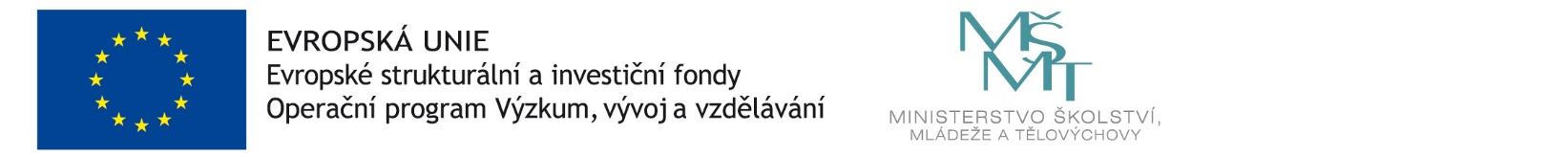 